Gravet Consulting Sp. z o.o. działa z sukcesem na rynku doradztwa personalnego od 1995r. Realizujemy wymagające projekty w zakresie doradztwa personalnego, miedzy innymi rekrutacje na stanowiska wyższe i specjalistyczne.Dla producenta i dystrybutora artykułów dla zwierząt, lidera w swojej branży, spółki działającej w ponad 50 krajach, poszukujemy Kandydata lub Kandydatki na stanowisko: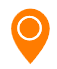   Miejsce pracy: okolice Poddębic, województwo łódzkieKandydatów zainteresowanych powyższą ofertą zapraszamy do przesyłania CV na adres: ewa.gorniak@gravet.com.pl W tytule wiadomości prosimy wpisać: SM/18Dziękując za zainteresowanie naszą ofertą informujemy, iż skontaktujemy się wyłącznie z wybranymi KandydatamiProsimy o dopisanie w dokumentach aplikacyjnych następującej klauzuli: „Wyrażam zgodę na przetwarzanie moich danych osobowych i wprowadzenie ich do bazy danych firmy Gravet Consulting Sp. z o.o. z siedzibą w Łodzi, ul. Sienkiewicza 13, w celu przedstawiania mi ofert zatrudnienia, zgodnie z przepisami ustawy z 29.08.1997 o ochronie danych osobowych (Dz. U. z 2002 r. nr 101, poz. 926 z poźn. zm.). Przyjmuję do wiadomości, że przysługuje mi prawo wglądu do treści moich danych oraz ich poprawiania.”                                              SPECJALISTA DS. MARKETINGUZakres zadań: 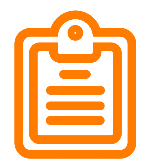 Opieka nad wizerunkiem przedsiębiorstwa w Internecie: stroną www, portalami społecznościowymi, etc.; Badanie rynku i analizowanie oferty na rynku polskim;Współpraca z dostawcami: m.in. firmami graficznymi oraz drukarniami;Wyszukiwanie partnerów biznesowych do współpracy marketingowej; Koordynowanie działań marketingowych z partnerami tradycyjnymi oraz kanałem e-commerce;Organizacja targów, materiałów reklamowych dla handlowców i działu sprzedaży;Tłumaczenia materiałów promocyjnych, opisów produktów, etc..Oczekiwania wobec Kandydatów: 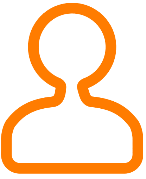 Wykształcenie wyższe (mile widziane Zarządzanie i Marketing);Co najmniej 2-letnie doświadczenie w realizacji podobnych zadań;Znajomość  pakietu MS Office (Excel, Power Point, Word, Publisher), mile widziana znajomość programów: Photo Shop, Corel;Mile widziane: doświadczenie we współpracy oraz negocjacjach z dostawcami usług;Znajomość języka angielskiego umożliwiająca swobodną komunikację, znajomość języka francuskiego będzie dodatkowym atutem;Wysokie umiejętności interpersonalne oraz organizacyjne;Bardzo mile widziani wielbiciele zwierząt domowych.Pracodawca oferuje: 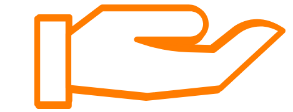 Możliwość rozwoju poprzez udział w szkoleniach organizowanych w kraju i zagranicą;Stabilne  zatrudnienie w oparciu o umowę w rozpoznawalnej i cenionej na rynku firmie.http://gravet.com.pl/praca/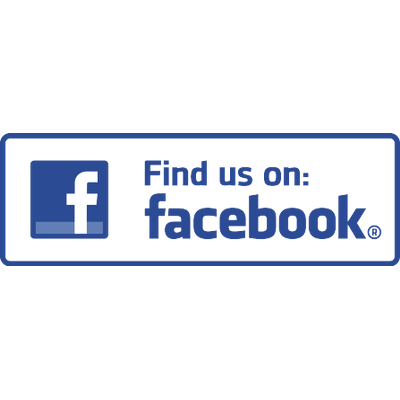 